Сценарий тематического развлечения  в гр. «Бабочки» ко Дню Знаний с Бабой Ягой для подготовительной группы.Цель: Показать, насколько значим праздник День Знаний.Задачи:Образовательные: Ознакомить детей с праздником, формируя представление о школе, используя различные виды деятельности;Развивающие: Обучать соревновательной деятельности между командами, способствовать развитию положительных эмоций от совместной деятельности.Воспитательные: Воспитывать старательность, любовь к учёбе, дружеское отношение к сверстникам.Оборудование: Ноутбук,  колонки, сундук, цифры, упакованные тетради (подарки, кегли (10 шт, обручи (2 шт, аудиоматериал, презентация.Ведущая: Здравствуйте, ребята! Быстро пролетело лето, вы все повзрослели и поумнели. Сегодня мы отмечаем с вами самый главный детский праздник, какой? (День знаний) Правильно.Первое сентября – первый день календаря,Потому что в этот день, все девчонки и мальчишки,Городов и деревень, взяли сумки, взяли книжки,Взяли завтраки под мышки и помчались первый раз в класс.По одной простой примете узнаем мы этот день:По идущим в школу детям городов и деревень.И пускай немало славных, разных дней в календаре,Но один из самых главных – самый первый в сентябре.Во всех школах сегодня начинается новый учебный год. Пройдет время,и вы тоже пойдете в школу, станете большими. Узнаетемного нового и интересного.*Под музыку в зал входит Баба Яга, скрипит костями, злобно смеётся и прячет в руках сундук*Баба Яга: Ох уж эти дети. Такие они невкусные, когда учатся арифметике, письму и чтению. Но теперь все детки будут очень вкусными! Ведь я украла сундук Знаний, ключ спрятала, и никто теперь не будет ходить в школу.Ведущая: Бабушка Яга, верни нам сундук Знаний, ведь ученье это свет, а не ученье – тьма. Глупых и ленивых детишек всегда много, а наши дети хотят учиться!Баба Яга: Хорошо. Тогда у меня есть условия: если вы решите мои задачи, так и быть, отдам вам ваш сундук. А если не решите, значит, вы глупые и я вас приготовлю на обед! Согласны?Ведущая: Спасибо Баба Яга, мы вернём школу! Ребята, я буду вам задавать вопросы, а вы отвечайте:«Это я, это я, это все мои друзья»1. Детский сад сегодня ожил после летних отпусков.Мир знаний, дети, очень сложен. Кто в него идти готов?(Это я, это я, это все мои друзья.)2. Кто будет буквы изучать, читая потихоньку?Не будет к маме приставать: «Ну, почитай немножко!»3. Кто конструктором, друзья, овладеет без труда?«Джип» и «Вольво» соберёт, папу в садик отвезёт?Баба Яга: 4. Любит кто с утра поспать и зарядку прозевать?Кто капризка и лентяй, ну-ка быстро отвечай!Ведущая: 5. Кто будет петь и танцевать, писать, читать и рисовать,Чтоб потом оценку «5» на уроках получать?Баба Яга: Ну, на словах-то все могут быть умными. А вы, ребята, вставайте в круг и выполняйте: Вот вам цифры и пока звучит музыка, вы танцуете, а когда закончится, вам нужно встать в пару с такой же цифрой. *Дети под веселую музыку танцуют с цифрами в руках, когда музыка не звучит, дети должны найти себе пару (1 и 1, 2 и 2)*.Ведущая: Видишь, Яга, какие наши ребята умные, а теперь отдай нам сундук и открой все школы!Баба Яга: Ребята молодцы, но нужны ещё испытания, чтоб проверить ваши знания!Ведущая: Ну, хорошо, ребята, насколько хорошо вы умеете считать, давайте покажем Яге?1. Сколько хвостов у шести котов? (6)2. Четыре спелых груши на веточке качалось.Две груши съел Павлуша, а сколько груш осталось? (2)3. Сколько носиков у восьми пёсиков? (8)4. Карандаш один у Миши, карандаш один Гриши.Сколько же карандашей у обоих малышей? (2)5. Сколько ушек у двух старушек? (4)6. Два цыплёнка стоят, два в скорлупке сидят.Сколько будет детей у курочки моей? (4)7. Сколько пальчиков у мальчиков? (10)Баба Яга: Ну и ну. Похоже и правда, здесь находятся только умные ребята! А как же жаль, это значит, что я останусь голодной, и в школу снова станут ходить дети! Но вот вам напоследок задачка: преодолейте препятствия на пути к вашему сундуку Знаний!Ведущая: Ребята, Баба Яга права, знания просто так не даются, нужно быть смелыми и упорными, чтобы стать умными и образованными. Пройдите препятствия и главная задача – не задеть ни одно из них, иначе сундука нам не видать.*Ведущая и Баба Яга ставят препятствия, дети цепляются друг за друга и Ведущая/Баба Яга змейкой ведут детей, преодолевая препятствия. Баба Яга достаёт ключ и открывает сундук, Ведущая и Баба Яга вместе раздают тетради детям*Ведущая: Спасибо тебе Баба Яга за то, что вернула нам сокровища Знаний и саму школу. Мы будем стараться с ребятами, всему учиться и в будущем они пойдут в школу.Баба Яга: Ребята, вы оказались очень умными и смелыми, за это я поздравляю вас с важным праздником – Днём Знаний! До свидания!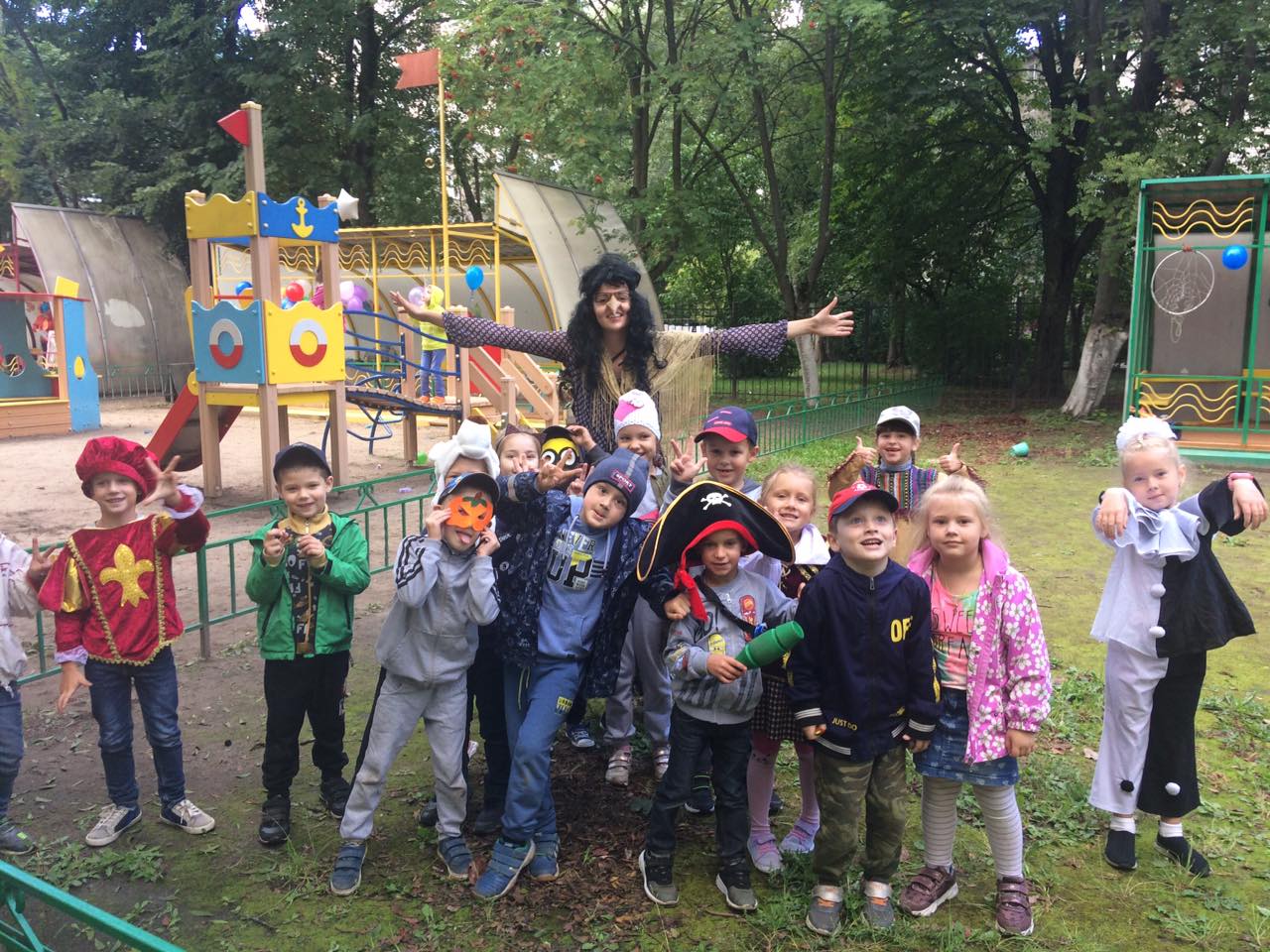 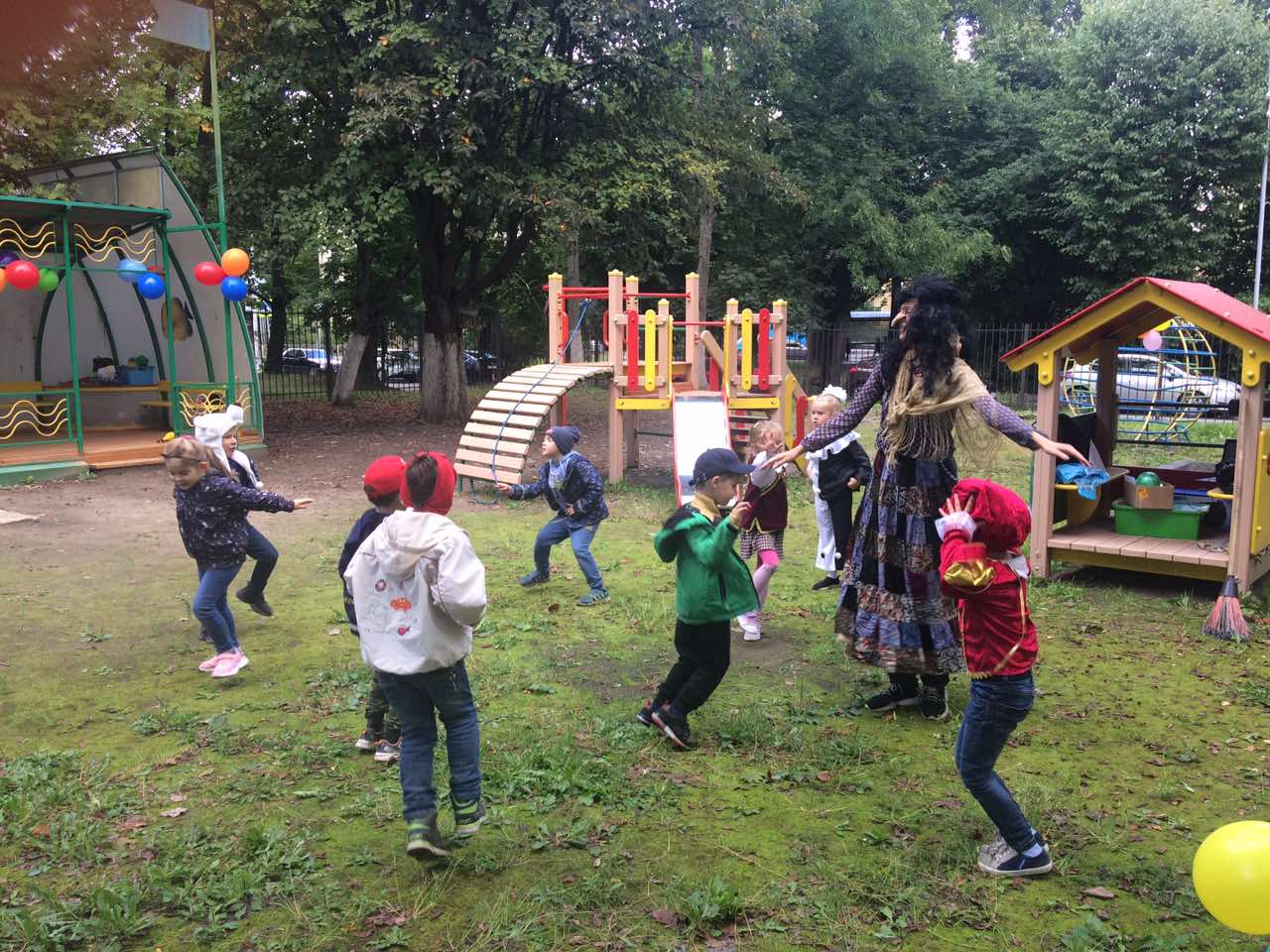 